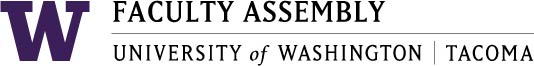 Academic Policy & Curriculum CommitteeMay 9, 2018, GWP 320, 12:30-2:00pmAgendaConsent Agenda & Recording PermissionApproval of Minutes from April 11, 2018 - Found in APCC Canvas –5.9.18 ModuleProgram Change Proposals	- Found in APCC Canvas - DiscussionsSIAS:Law & Policy MajorUpdated Capstone: TLAW 496 to replace TPOLS 496Minor in Public HistoryRevised requirements (updating course lists and streamlining credits to be on par with other SIAS minors) and updated name from Public History to History.Psychology MajorRevised Program requirements: add TPSYCH 349 to the Social/Applied Core Course list; remove the Advanced Topics Course list from the catalog so that future updates can be done more easily and efficiently.  IV.  	New Course Proposals
T LAW 300 – Street Law
TLAW 496 – Law and Policy InternshipPolicy Issues & Other Business       Double Formal Options Committee UpdateAcademic Plan Chair Approval Policy VOTE – Summer and minor changes (prereqs, abbreviations, typos) Principles that govern APCC  (time permitting) – Focus on a new course proposal - Found in APCC Canvas – Collaborations WAC UpdateUWCC Update